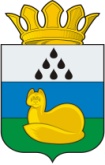 Администрация 
Уватского муниципального районаПостановление29 июня 2016 г.                                  с. Уват                                               № 154О внесении изменений в постановление администрации Уватского муниципального района от 13.05.2014 № 119 «Об утверждении административного регламента предоставления муниципальной услуги  «Предоставление информации о порядке проведения государственной (итоговой) аттестации обучающихся, освоивших основные и дополнительные общеобразовательные (за исключением дошкольных) и профессиональные образовательные программы, а также информации из федеральной базы данных о результатах единого государственного экзамена»В целях повышения качества предоставления и доступности муниципальной услуги, создания комфортных условий для заявителей при предоставлении муниципальной услуги и в соответствии с Федеральным законом от 29.12.2012 № 273-ФЗ «Об образовании в Российской Федерации», Федеральным законом от 27.07.2010 № 210-ФЗ «Об организации предоставления государственных и муниципальных услуг», Федеральным законом от 01.12.2014 № 419-ФЗ «О внесении изменений в отдельные законодательные акты Российской Федерации по вопросам социальной защиты инвалидов в связи с ратификацией Конвенции о правах инвалидов», Уставом Уватского муниципального района Тюменской области:1. Внести в постановление администрации Уватского муниципального района от 13.05.2014 № 119 «Об утверждении административного регламента предоставления муниципальной услуги  «Предоставление информации о порядке проведения государственной (итоговой) аттестации обучающихся, освоивших основные и дополнительные общеобразовательные (за исключением дошкольных) и профессиональные образовательные программы, а также информации из федеральной базы данных о результатах единого государственного экзамена»следующие изменения:а) приложение к постановлению изложить в редакции согласно приложению к настоящему постановлению.2. Комитету по образованию администрации Уватского муниципального района (Уфимцева С.А.) в течение 4 (четырех) рабочих дней со дня принятия настоящего постановления предоставить  сведения об услуге (функции) (далее по тексту – сведения) в организационный отдел администрации Уватского муниципального района в соответствии с требованиями, установленными для заполнения сведений об услугах (функциях) в региональном реестре муниципальных услуг (функций).3. Организационному отделу администрации Уватского муниципального района (Герасимова Е.Ю.): а) настоящее постановление в срок не позднее 10 дней со дня его принятия обнародовать путём его размещения на информационных стендах в местах, установленных администрацией Уватского муниципального района и разместить на официальном сайте Уватского муниципального района в сети «Интернет»;б) в течение 4 (четырех) рабочих дней с даты предоставления Комитетом по образованию администрации Уватского муниципального района сведений, указанных в пункте 2 настоящего постановления, разместить в региональном реестре муниципальных услуг (функций) необходимые сведения.4. Настоящее постановление вступает в силу со дня его обнародования за исключением положений постановления, устанавливающих требования к помещениям, в которых предоставляется муниципальная услуга, к местам ожидания и приема инвалидов, вступающих в силу с 1 июля 2016 года.5. Контроль за исполнением настоящего постановления возложить на заместителя главы администрации Уватского муниципального района Т.Г.Лакиза. Первый заместитель главы                                                           В.И. ЕлизаровАдминистративный регламент предоставления муниципальной услуги «Предоставление информации о порядке проведения государственной (итоговой) аттестации обучающихся, освоивших основные и дополнительные образовательные (за исключением дошкольных) и профессиональные образовательные программы, а также информации из федеральной базы данных о результатах единого государственного экзамена»Общие положения1.1. Предмет регулирования регламента1.1.1. Административный регламент по предоставлению муниципальной услуги «Предоставление информации о порядке проведения государственной (итоговой) аттестации обучающихся, освоивших основные и дополнительные общеобразовательные (за исключением дошкольных) и профессиональные образовательные программы, а также информации из федеральной базы данных о результатах единого государственного экзамена» (далее - административный регламент) разработан в целях повышения качества предоставления и доступности муниципальной услуги, создания комфортных условий для заявителей при предоставлении муниципальной услуги и определяет сроки и последовательность действий (административных процедур) Комитета по образованию администрации Уватского муниципального района (далее - Уполномоченный орган), и его должностных лиц  при осуществлении ими полномочий по предоставлению информации из федеральной базы данных о результатах единого государственного экзамена.1.1.2. Работники Уполномоченного органа при предоставлении муниципальной услуги руководствуются положениями настоящего административного регламента.1.2. Круг заявителей1.2.1.Заявителями (далее - заявитель) при предоставлении муниципальной услуги являются:а)	обучающиеся, освоившие основные и дополнительные общеобразовательные (за исключением дошкольных) и профессиональные образовательные программы;б)	выпускники образовательных организаций (учреждений) прошлых лет, имеющие документ государственного образца о среднем общем, начальном профессиональном и среднем профессиональном образовании, в том числе лица, у которых срок действия ранее полученного свидетельства о результатах ЕГЭ не истек (выпускники прошлых лет);в)	граждане, имеющие среднее  (полное) общее образование, полученное в образовательных учреждениях иностранных государств;г)	обучающиеся, освоившие основные общеобразовательные программы среднего (полного) общего образования в специальных учебно-воспитательных учреждениях закрытого типа для детей и подростков с девиантным (общественно опасным) поведением, образовательных учреждениях уголовно-исполнительной системы, а также для обучающихся с ограниченными возможностями здоровья (лиц, имеющих недостатки в физическом и (или) психическом развитии: глухих, слабослышащих, слепых, слабовидящих, с тяжелыми нарушениями речи, с нарушениями опорно-двигательного аппарата и других, в том числе детей-инвалидов, инвалидов), освоивших основные общеобразовательные программы среднего (полного) общего образования (выпускники с ограниченными возможностями здоровья);д)	родители, иные законные представители лиц, указанных в пп. 1-4 настоящего пункта административного регламента.1.3. Требования к порядку информированияо предоставлении муниципальной услуги, в том числе:1.3.1. Информация о месте нахождения и графике работы Уполномоченного органа, участвующего в предоставлении муниципальной услуги, способы получения информации о месте нахождения и графике работы. Место нахождения Уполномоченного органа: 626170, Тюменская область, Уватский район, село Уват, улица Дорожная, 2 «А». График работы Уполномоченного органа:а) для мужчин понедельник - пятница с 8.00 - 17.00;б) для женщин понедельник - четверг с 8.33 - 17.00; пятница с 08.33 - 15.45.Перерыв на обед и отдых: с 13-00 - 14-00.Суббота, воскресенье - выходные дни. Продолжительность рабочего дня, непосредственно предшествующего нерабочему праздничному дню, уменьшается на один час.1.3.2. Справочные телефоныСправочные телефонные номера: (834561) 2-80-53.1.3.3. Адреса официальных сайтов в сети Интернет, адреса электронной почты.Адреса официальных сайтов, на которых размещена информация о предоставлении муниципальной услуги: официальный сайт Уватского муниципального района uvatregion.ru (раздел «Образование»), komitet18@mail.ru .1.3.4. Порядок получения информации заявителями по вопросам предоставления муниципальной услуги и услуг, которые являются необходимыми и обязательными для предоставления муниципальной услуги, сведений о ходе предоставления указанных услуг.Информирование о предоставлении муниципальной услуги и услуг, которые являются необходимыми и обязательными для предоставления муниципальной услуги, сведений о ходе предоставления указанных услуг осуществляется:- непосредственно в помещениях Уполномоченного органа;- с использованием средств телефонной связи;- путем электронного информирования;- посредством размещения информации на официальном сайте Уватского муниципального района (раздел «Образование»);- с использованием федеральной государственной информационной системы «Единый портал государственных и муниципальных услуг» и сайта «Государственные и муниципальные услуги в Тюменской области»;- в средствах массовой информации.1.3.5. Консультации (справки) по вопросам предоставления муниципальной услуги предоставляются специалистами Уполномоченного органа.Консультации предоставляются по вопросам:- перечня необходимых документов для получения муниципальной услуги;- требований к заявителям, претендующим на получение услуги;- источников получения документов, предоставляемых заявителями для получения услуги;- мест и графиков приема заявителей специалистами Уполномоченного органа;- порядка и сроков рассмотрения заявлений и документов;- порядка обжалования действий (бездействия) и решений, осуществляемых и принимаемых в ходе предоставления муниципальной услуги.Основными требованиями при консультировании являются компетентность, четкость в изложении материала и полнота консультирования.Консультации предоставляются при личном обращении, с использованием средств массовой информации, информационных систем общего пользования (в том числе сети Интернет, почты и телефонной связи).При ответах на телефонные звонки и устные обращения специалисты Уполномоченного органа	 подробно, в вежливой (корректной) форме информируют обратившихся по интересующим их вопросам в рамках предоставляемой муниципальной услуги. Ответ на телефонный звонок должен начинаться с информации о наименовании Уполномоченного органа, в которое позвонил заявитель, фамилии, имени, отчества специалиста, принявшего телефонный звонок.При невозможности специалиста Уполномоченного органа, принявшего звонок, самостоятельно ответить на поставленные вопросы, телефонный звонок должен быть переадресован (переведен) на другого специалиста или же обратившемуся заявителю должен быть сообщен телефонный номер, по которому можно получить необходимую информацию.1.3.6. Заявитель с учетом графика (режима) работы Уполномоченного органа со дня представления заявления и документов имеет право на получение сведений о прохождении процедур по рассмотрению его заявления и документов, в том числе, при помощи телефона, Интернета, электронной почты.1.3.7. Заявители в обязательном порядке информируются об отказе в предоставлении муниципальной услуги в порядке и сроки, предусмотренные настоящим административным регламентом.1.3.8. Порядок, форма и место размещения информации о предоставлении муниципальной услуги и услуг, которые являются необходимыми и обязательными для предоставления муниципальной услуги.Информация о предоставлении муниципальной услуги и услуг, которые являются необходимыми и обязательными для предоставления муниципальной услуги, предоставляется:- непосредственно в помещениях Уполномоченного органа;- с использованием средств телефонной связи;- путем электронного информирования;- посредством размещения информации на официальном сайте Уватского муниципального района (раздел «Образование»);- с использованием федеральной государственной информационной системы «Единый портал государственных и муниципальных услуг (функций)» и сайта «Государственные и муниципальные услуги в Тюменской области;- в средствах массовой информации.2. Стандарт предоставления муниципальной услуги2.1. Наименование муниципальной услуги2.1.1. Предоставление информации о порядке проведения государственной (итоговой) аттестации обучающихся, освоивших основные и дополнительные общеобразовательные (за исключением дошкольных) и профессиональные образовательные программы, а также информации из федеральной базы данных о результатах единого государственного экзамена (далее - муниципальная услуга).2.2. Наименование органа, предоставляющего муниципальную услугу2.2.1. Муниципальную услугу предоставляет Уполномоченный орган.2.3. Уполномоченный органне вправе требовать от заявителя осуществления действий, в том числе согласований, необходимых для получения муниципальной услуги и связанных с обращением в муниципальные органы, организации, за исключением получения услуг, включенных в перечень услуг, которые являются необходимыми и обязательными для предоставления исполнительными органами государственной власти государственных услуг и предоставляются организациями, участвующими в предоставлении услуг.2.3. Описание результата предоставления муниципальной услуги2.3.1.	Результатом предоставления муниципальной услуги является  информирование заявителей о порядке проведения государственной (итоговой) аттестации обучающихся, освоивших основные и дополнительные общеобразовательные (за исключением дошкольных) и профессиональные образовательные программы, а также информации из федеральной базы данных о результатах единого государственного экзамена.
2.4. Срок предоставления муниципальной услуги
2.4.1.	Максимально допустимые сроки предоставления муниципальной услуги при личном обращении не должны превышать одного рабочего дня.2.4.2. Максимально допустимые сроки предоставления муниципальной услуги при письменном запросе не должны превышать 30 дней со дня регистрации запроса.2.4.3. Максимально допустимые сроки предоставления муниципальной услуги при запросе по электронной почте, не должны превышать трех рабочих дней с момента регистрации электронного запроса.2.5. Перечень нормативных правовых актов, регулирующих отношения, возникающие в связи с предоставлением муниципальной услуги, с указанием их реквизитови источников официального опубликования2.5.1. Предоставление муниципальной услуги осуществляется в соответствии со следующим перечнем:- Конституция Российской Федерации, принятая всенародным голосованием 12 декабря 1993 г. («Российская газета», N 7, 21.01.2009);- Федеральный закон от 02.05.2006 N 59-ФЗ «О порядке рассмотрения обращений граждан Российской Федерации» («Российская газета», N 95, 05.05.2006);- Федеральный закон от 27.07.2006 N 149-ФЗ «Об информации, информационных технологиях и о защите информации» («Российская газета», N 165, 29.07.2006);- Федеральный закон от 24.07.1998 N 124-ФЗ «Об основных гарантиях прав ребенка в Российской Федерации» («Российская газета», N 147, 05.08.1998);- Федеральный закон от 29.12.2012 N 273-ФЗ«Об образовании в Российской Федерации» («Российская газета», N 303, 31.12.2012);- Федеральный закон от 27.07.2010 N 210-ФЗ «Об организации предоставления государственных и муниципальных услуг» («Российская газета», N 168, 30.07.2010);- Федеральный закон от 27.07.2006 N 152-ФЗ «О персональных данных» («Российская газета», N 165, 29.07.2006);- Распоряжение Правительства Российской Федерации от 17.12.2009 N 1993-р «Об утверждении сводного перечня первоочередных государственных и муниципальных услуг, предоставляемых в электронном виде» («Российская газета», N 247, 23.12.2009);- Приказ Минобрнауки России от 26.12.2013 N 1400 «Об утверждении Порядка проведения государственной итоговой аттестации по образовательным программам среднего общего образования» («Российская газета», N 34, 14.02.2014)2.6. Перечень документов, необходимых в соответствиис нормативными правовыми актами для предоставлениямуниципальной услуги, способы их получения заявителем,порядок их представления
2.6.1. Для получения муниципальной услуги в части предоставления информации о порядке проведения государственной (итоговой) аттестации обучающихся, освоивших основные и дополнительные общеобразовательные (за исключением дошкольных) и профессиональные образовательные программы, документы не требуются.2.6.2. Для получения муниципальной услуги в части предоставления информации из федеральной базы данных о результатах единого государственного экзамена при личном обращении заявитель предъявляет документ, удостоверяющий личность. 2.6.3. Форму запроса (приложение №2 к настоящему административному регламенту) о предоставлении информации, указанной в пп. 2.6.1.-2.6.2. административного регламента, заявитель может получить:- при личном обращении в Уполномоченный орган;- на сайте www.gosuslugi.ru.- в электронной форме.2.7. Перечень документов, необходимых в соответствиис нормативными правовыми актами для предоставлениямуниципальной услуги, которые находятся в распоряжениигосударственных органов, органов местного самоуправленияи иных органов, участвующих в предоставлении государственныхили муниципальных услуг, и которые заявитель вправепредставить, а также способы их получения заявителем,порядок их предоставления2.7.1. Предоставление документов, необходимых в соответствии с нормативными правовыми актами для предоставления муниципальной услуги, которые находятся в распоряжении государственных органов, органов местного самоуправления и иных органов, участвующих в предоставлении государственных или муниципальных услуг, и которые заявитель вправе представить,  не требуется.2.7.2. Запрещается требовать от заявителя документы, информацию, осуществления действий:- не предусмотренных нормативными правовыми актами, регулирующими отношения, связанные с предоставлением муниципальной услуги;- которые в соответствии с нормативными правовыми актами Российской Федерации, нормативными правовыми актами Губернатора Тюменской области и Правительства Тюменской области и нормативно-правовыми актами Уватского муниципального района находятся в распоряжении исполнительных органов государственной власти, предоставляющих государственную услугу, иных исполнительных органов государственной власти, органов местного самоуправления и (или) подведомственных исполнительным органам государственной власти и органам местного самоуправления организаций, участвующих в предоставлении государственных или муниципальных услуг, за исключением документов, указанных в части 6 статьи 7 Федерального закона от 27.07.2010 N 210-ФЗ «Об организации предоставления государственных и муниципальных услуг».2.8. Перечень оснований для отказа в приеме документов,необходимых для предоставления муниципальной услуги2.8.1. Основанием для отказа в приеме документов, необходимых для предоставления муниципальной услуги, является несоответствие документов требованиям, указанным в пп. 2.6.2. – 2.6.3.2.9. Перечень оснований для приостановления или отказав предоставлении муниципальной услуги2.9.1. Основания для приостановления предоставления муниципальной услуги отсутствуют.2.9.2. Основанием для отказа в предоставлении муниципальной услуги является: - отсутствие в письменном запросе фамилии заявителя и почтового или электронного адреса, по которому должен быть направлен ответ;- невозможность прочтения запроса (об этом в течение семи дней со дня регистрации запроса сообщается заявителю, если его фамилия и почтовый адрес поддаются прочтению);- постановка в запросе вопроса, на который заявителю неоднократно давались письменные ответы по существу в связи с ранее направляемыми запросами, при отсутствии в запросе новых доводов или обстоятельств;- наличие нецензурных либо оскорбительных выражений, угроз жизни, здоровью и имуществу должностного лица, а также членов его семьи (должностное лицо вправе оставить запрос без ответа по существу поставленных в нем вопросов и сообщить заявителю о недопустимости злоупотребления правом).2.10. Перечень услуг, которые являются необходимымии обязательными для предоставления муниципальной услуги,в том числе сведения о документе (документах),выдаваемом (выдаваемых) организациями,участвующими в предоставлении муниципальной услуги2.10.1. Услуги, которые являются необходимыми и обязательными для предоставления муниципальной услуги, отсутствуют.2.11. Порядок, размер и основания взимания государственной пошлины или иной платы, взимаемой за предоставлениемуниципальной услуги2.11.1. Муниципальная услуга предоставляется бесплатно.2.12. Порядок, размер и основания взимания платыза предоставление услуг, которые являются необходимымии обязательными для предоставления муниципальной услуги2.12.1. Услуги, которые являются необходимыми и обязательными для предоставления муниципальной услуги, отсутствуют, в связи с чем, плата не взимается.2.13. Максимальный срок ожидания в очереди при подаче запросао предоставлении муниципальной услуги, услуги,предоставляемой организацией, участвующей в предоставлениимуниципальной услуги, и при получениирезультата предоставления таких услуг2.13.1. Максимальный срок ожидания в очереди при обращении заявителя лично и при получении документов не должен превышать 15 минут.2.14. Срок и порядок регистрации запроса заявителяо предоставлении муниципальной услуги и услуги,предоставляемой организацией, участвующей в предоставлениимуниципальной услуги, в том числе в электронной форме2.14.1. Запрос, представленный по почте или в электронном виде посредством официального сайта Уватского муниципального района, или по средствам электронной почты в адрес Уполномоченного органа подлежит регистрации в день его поступления в Уполномоченный орган.2.15.1. Требования к помещениям, в которых предоставляетсямуниципальная услуга, услуга, предоставляемаяорганизацией, участвующей в предоставлениимуниципальной услуги, к местам ожидания и приемазаявителей, размещению и оформлению визуальной,текстовой и мультимедийной информациио порядке предоставления таких услуг2.15.1. Прием заявителей осуществляется в помещениях Уполномоченного органа, предоставляющего муниципальную услугу.2.15.2. Помещения содержат места информирования, предназначенные для ознакомления заявителей с информационными материалами.2.15.3 Прием граждан с ограниченными возможностями осуществляется в специально оборудованном месте в холе первого этажа здания где расположен Уполномоченный орган, по адресу: Тюменская область, Уватский район, село Уват, ул. Дорожная, д. 2 «А».2.15.4.  К помещениям, в которых предоставляется муниципальная услуга, к местам ожидания и приема инвалидов предъявляются требования по обеспечению беспрепятственного доступа установленные законодательством Российской Федерации о социальной защите инвалидов, с учетом действующих параметров помещений, в том числе:
      а) оборудование на прилегающих к объекту территориях мест для парковки автотранспортных средств инвалидов;
      б) обеспечение возможности беспрепятственного доступа к помещениям, в которых предоставляется муниципальная услуга, к местам ожидания и приема, в том числе наличие, пандусов, доступных входных групп;
      в) обеспечение возможности самостоятельного передвижения по территории, на которой расположены помещения, в которых предоставляется муниципальная услуга, входа и выхода из него;
     г) размещение информации с учетом ограничения жизнедеятельности инвалидов;
     д) сопровождение инвалидов, имеющих стойкие расстройства функции зрения и самостоятельного передвижения, и оказание им помощи;
     е) допуск в помещения, в которых предоставляется муниципальная услуга собаки-проводника при наличии документа, подтверждающего ее специальное обучение;
     ж) оказание сотрудниками Уполномоченного органа помощи инвалидам в преодолении барьеров, мешающих получению ими услуги наравне с другими лицами2.16. Требования к залу ожидания2.16.1. Ожидание приема заявителями осуществляется в помещениях Уполномоченного органа, предоставляющего муниципальную услугу, оборудованных стульями, кресельными секциями.2.16.2. В местах ожидания имеются средства для оказания первой помощи и доступные места общего пользования (туалет).2.16.4. Места ожидания соответствуют комфортным условиям для заявителей.2.16.5. Вход и выход из помещений оборудованы соответствующими указателями.2.17. Требования к местам для заполнения запросово предоставлении муниципальной услуги2.17.1. Места для заполнения запросов оборудованы визуальной, текстовой информацией, размещаемой на информационных стендах.2.17.2. Место для заполнения запросов снабжено стулом, имеет место для написания и размещения документов.2.18. Требования к информационным стендам с образцами заполнениязаявлений и перечнем документов, необходимых дляпредоставления муниципальной услуги2.18.1. На информационных стендах в помещениях Уполномоченного органа, предоставляющего муниципальную услугу, размещается следующая информация:- режим работы Уполномоченного органа;- графики приема граждан специалистами Уполномоченного органа;- номера кабинетов, в которых осуществляется прием заявлений и документов и устное информирование заявителей; фамилии, имена, отчества и должности лиц, осуществляющих прием заявителей и устное информирование;- адрес официального сайта Уполномоченного органа;- номера телефонов, факсов, адреса электронной почты;- образец заполнения запроса;- перечень документов, необходимых для предоставления муниципальной услуги;- извлечения из законодательных и иных нормативных правовых актов, содержащих нормы, регулирующие предоставление муниципальной услуги;- блок-схема предоставления муниципальной услуги (в соответствии с Приложением N 1 к настоящему административному регламенту);- перечень оснований для отказа в предоставлении муниципальной услуги.2.18.2. К информационным стендам, на которых размещается информация, обеспечена возможность свободного доступа граждан, в том числе инвалидов.2.19. Показатели доступности и качества муниципальной услуги2.19.1. Доступность и качество муниципальной услуги определяется по следующим показателям:  а) информированность граждан о порядке предоставления муниципальной услуги;б) возможность получения консультаций по порядку предоставления муниципальной услуги;в) возможность получения муниципальной услуги в электронном виде;г) удобство территориального размещения помещения, в котором предоставляется муниципальная услуга;д) оснащенность помещений (здания), в которых предоставляется муниципальная услуга, пандусами, специальными ограждениями, перилами и иными средствами, обеспечивающими возможность получения услуги лицами с ограниченными возможностями здоровья;е) количество взаимодействий заявителя с должностными лицами при предоставлении муниципальной услуги и их продолжительность;ж) удовлетворенность граждан сроками ожидания в очереди при предоставлении муниципальной услуги;з) удовлетворенность граждан условиями ожидания в очереди при предоставлении муниципальной услуги;и) удовлетворенность граждан сроками предоставления муниципальной услуги;к) возможность получения информации о ходе предоставления муниципальной услуги, в том числе с использованием информационно-коммуникационных технологий;л) отсутствие обоснованных жалоб граждан на нарушение должностными лицами нормативных правовых актов, регламентирующих предоставление муниципальной услуги.2.19.2. Оценка соответствия муниципальной услуги показателям доступности и качества муниципальной услуги осуществляется в ходе мониторинга выполнения административного регламента и при проведении проверок предоставления муниципальной услуги.2.19.2. Информирование о ходе предоставления муниципальной услуги осуществляется:- непосредственно в помещениях Уполномоченного органа;- с использованием средств телефонной связи;- путем электронного информирования;- посредством размещения информации на официальном сайте Уватского муниципального района (раздел «Образование»);- с использованием федеральной государственной информационной системы «Единый портал государственных и муниципальных услуг (функций)» и сайта «Государственные и муниципальные услуги в Тюменской области»;- в средствах массовой информации.3. Состав, последовательность и сроки выполненияадминистративных процедур (действий), требования к порядкуих выполнения, в том числе особенности выполненияадминистративных процедур (действий) в электронной форме3.1. Перечень административных процедур3.1.1. При предоставлении муниципальной услуги выполняются следующие административные процедуры:а) информирование и консультирование заявителей по вопросам предоставления муниципальной услуги;б) прием, регистрация, рассмотрение запроса;в) подготовка и выдача результата предоставления муниципальной услуги, а именно:- направление заявителю ответа;- направление заявителю уведомления об отказе в предоставлении муниципальной услуги.3.2. Информирование и консультирование заявителей по вопросам предоставления муниципальной услуги3.2.1. Основанием для начала административной процедуры является обращение заявителей в Уполномоченный орган путем личного обращения или направления обращения с использованием средств массовой информации, информационных систем общего пользования (в том числе сети Интернет, почты и телефонной связи).3.2.2. Специалист, ответственный за информирование и консультирование заявителей, в рамках процедур по информированию и консультированию:- предоставляет заявителям информацию о нормативных правовых актах, регулирующих условия и порядок предоставления муниципальной услуги, по желанию заявителей представляет справочные материалы (образец запроса).3.2.3. Максимальный срок выполнения административной процедуры по информированию и консультированию - 15 минут.3.2.4. Ответственным за выполнение административной процедуры является специалист Уполномоченного органа.3.2.5. Критерии принятия решений - обращение заявителя по вопросам представления муниципальной услуги.3.2.6. Результатом административной процедуры является предоставление заявителю информации (консультации) по вопросам предоставления муниципальной услуги.3.2.7. По результатам административной процедуры по желанию заявителя представляются справочные материалы (образцы запроса). В случае поступления обращения от заявителя на бумажном носителе по результатам рассмотрения выдается (направляется) ответ на бумажном носителе или по желанию заявителя ответ направляется в форме электронного документа.3.3. Прием, регистрация, рассмотрение запроса3.3.1. Основанием для начала исполнения административной процедуры по предоставлению муниципальной услуги, является поступление запроса в Уполномоченный орган.3.3.2. Запрос представляется заявителем или его законным представителем на бумажном носителе либо в электронном виде посредством официального сайта  Уватского муниципального района (раздел «Образование»).3.3.3. Специалист, ответственный за прием запроса, поступившего по почте или в электронном виде посредством официального сайта Уватского муниципального района (раздел «Образование»), регистрирует запрос по мере его поступления в журнале приема документов с присвоением порядкового регистрационного номера.3.3.4. Ответственным за выполнение административной процедуры является специалист Уполномоченного органа, ответственный за прием запроса.3.3.5. Критерии принятия решений - поступление запроса.3.3.6. Фиксация результата выполнения административной процедуры осуществляется путем проставления порядкового регистрационного номера на запросе.3.4. Подготовка и выдача результата предоставления муниципальной услуги3.4.1. Основанием для начала административной процедуры является поступление запроса, прошедшего регистрацию, специалисту, осуществляющему подготовку ответа в целях предоставления информации.3.4.2. На основании рассмотрения запроса специалист Уполномоченного органа:- в течение 3 рабочих дней со дня принятия такого решения направляет заявителю уведомление о принятом в отношении него положительном решении о предоставлении муниципальной услуги (если заявление от заявителя подано в электронном виде, уведомление отправляется на электронный адрес, указанный в заявлении).3.4.3. Уведомление об отказе в предоставлении муниципальной услуги направляется заявителю специалистом образовательной организации в течение 7 рабочих дней со дня принятия такого решения.3.4.4. Ответственными за выполнение административной процедуры являются специалист Уполномоченного органа.3.4.5. Критерии принятия решений - наличие запроса, прошедшего регистрацию.3.4.6. Результатом выполнения указанной административной процедуры является предоставление заявителю информации.3.4.7. Фиксацией результата административной процедуры является запись в журнале исходящей корреспонденции.3.5. Порядок осуществления в электронной форме, в том числес использованием федеральной государственнойинформационной системы «Единый портал государственныхи муниципальных услуг (функций)», сайта «Государственныеи муниципальные услуги в Тюменской области»,административных процедур3.5.1. С использованием федеральной государственной информационной системы «Единый портал государственных и муниципальных услуг)», сайта «Государственные и муниципальные услуги в Тюменской области» осуществляются следующие административные процедуры:- предоставление в установленном порядке информации заявителям и обеспечение доступа заявителей к сведениям о государственной услуге;- подача заявителем запроса, необходимого для предоставления муниципальной услуги (далее-запрос), и прием такого запроса;- получение заявителем сведений о ходе выполнения запроса о предоставлении муниципальной услуги;- взаимодействие Уполномоченного органа, предоставляющего муниципальную услугу, с иными органами государственной власти, органами местного самоуправления и организациями, участвующими в предоставлении государственных услуг, в том числе порядок и условия такого взаимодействия;- получение заявителем результата предоставления муниципальной услуги, если иное не установлено федеральным законом;- иные действия, необходимые для предоставления муниципальной услуги.3.5.2. Обращение за получением муниципальной услуги и предоставление муниципальной услуги могут осуществляться с использованием электронных документов, подписанных электронной подписью в соответствии с требованиями законодательства.3.5.3. Запрос, представляемый в форме электронных документов:а) оформляется в соответствии с требованиями к форматам запроса, установленными настоящим административным регламентом;б) подписывается в соответствии с требованиями Федерального закона «Об электронной подписи» и статей 21.1 и 21.2 Федерального закона «Об организации предоставления государственных и муниципальных услуг»;в) представляется в органы и организации, предоставляющие муниципальные услуги, с использованием электронных носителей и (или) информационно-телекоммуникационных сетей общего пользования, включая сеть Интернет:- лично или через законного представителя при посещении органа или организации;- посредством Единого портала муниципальных услуг (функций) (без использования электронных носителей);- иным способом, позволяющим передать в электронном виде запрос.3.5.4. Требования к формату запроса также размещены на официальном сайте Уватского муниципального района (раздел «Образование»).3.5.5. Блок-схема процедуры последовательности действий при предоставлении муниципальной услуги представлена в приложении № 1 к настоящему административному регламенту.4. Формы контроля за предоставлением муниципальной услуги4.1. Порядок осуществления текущего контроля за соблюдениеми исполнением ответственными должностными лицами положенийадминистративного регламента и иных нормативныхправовых актов, устанавливающих требования к предоставлениюмуниципальной услуги, а также принятием ими решений4.1.1. Текущий контроль за соблюдением последовательности действий, определенных административными процедурами по предоставлению муниципальной услуги, положений настоящего административного регламента, нормативных правовых актов, определяющих порядок выполнения административных процедур, осуществляется руководителем Уполномоченного органа.Текущий контроль включает в себя проведение плановых и внеплановых проверок.4.1.2. По результатам проверок руководитель Уполномоченного органа,  должностные лица Уполномоченного органа  дают указания по устранению выявленных нарушений и контролируют их исполнение.4.1.3. Периодичность осуществления текущего контроля устанавливается руководителем Уполномоченного органа  и равна одному разу в квартал.4.2. Порядок и периодичность осуществления плановыхи внеплановых проверок полноты и качествапредоставления муниципальной услуги4.2.1. Проверки полноты и качества предоставления муниципальной услуги осуществляются в срок не более 20 (двадцати) календарных со дня издания приказов руководителя Уполномоченного органа  путем проведения плановых и внеплановых проверок.4.2.2. Плановые проверки включают в себя контроль полноты и качества предоставления муниципальной услуги, проведение проверок, рассмотрение, принятие в пределах компетенции решений и подготовку ответов на обращения граждан, содержащие жалобы на решения, действия (бездействие) должностных лиц.4.2.3. В 10-дневный срок со дня утверждения результатов проверки должностными лицами Уполномоченного органа  и согласовывается с руководителем Уполномоченного органа  план мероприятий по устранению выявленных недостатков, а также назначаются ответственные лица по контролю за их устранением.4.2.4. Мероприятия осуществляются должностными лицами Уполномоченного органа  в сроки, установленные руководителем Уполномоченного органа.4.3. Ответственность должностных лиц за решенияи действия (бездействие), принимаемые (осуществляемые)в ходе предоставления муниципальной услуги4.3.1. Специалисты, ответственные за прием и рассмотрение документов, несут персональную ответственность за соблюдение сроков и порядка их рассмотрения.4.3.2. Руководитель Уполномоченного органа, в котором осуществляются определенные административными процедурами действия, несет персональную ответственность за организацию работы специалистов, за соблюдение сроков и порядка рассмотрения, согласования и оформления документов в ходе предоставления муниципальной услуги.4.3.3. Персональная ответственность специалистов и должностных лиц закрепляется в их должностных регламентах в соответствии с требованиями законодательства Российской Федерации.4.3.4 Должностные лица Уполномоченного органа  несут ответственность в соответствии с законодательством Российской Федерации за:- невыполнение требований настоящего административного регламента, неисполнение (ненадлежащее исполнение) своих должностных обязанностей, предусмотренных должностным регламентом, в пределах, определенных действующим трудовым законодательством Российской Федерации;- злоупотребление должностными полномочиями.4.4. Положения, характеризующие требования к порядкуи формам контроля за предоставлением муниципальной услуги,в том числе со стороны граждан, их объединений и организаций4.4.1. Контроль за исполнением административных процедур по предоставлению муниципальной услуги со стороны граждан, их объединений и организаций осуществляется с использованием соответствующей информации, размещаемой на официальном сайте Уватского муниципального района (раздел «Образование») в сети Интернет, в форме письменных и устных обращений в Уполномоченный орган, а также обращений к руководителю Уполномоченного органа  в ходе проведения теле-, радиоэфиров, Интернет-конференций.5. Досудебный (внесудебный) порядок обжалования решений и действий (бездействия) органа, предоставляющего муниципальную услугу, должностного лица органа, предоставляющего муниципальную услугу, либо муниципального служащего5.1. Заявители имеют право на обжалование решений, принятых в ходе предоставления муниципальной услуги, действий или бездействия органа,  предоставляющего муниципальную услугу, должностного лица органа,  предоставляющего муниципальную услугу, либо муниципального служащего.Заявитель вправе обжаловать принятые (принимаемые) решения и действия (бездействия) органа,  предоставляющего муниципальную услугу, должностного лица органа, предоставляющего муниципальную услугу, либо муниципального служащего, содержащие признаки нарушения закона либо ненадлежащего исполнения должностных обязанностей, в том числе нарушение установленных настоящим регламентом сроков и порядка осуществления административных процедур, в досудебном (внесудебном) и судебном порядке.5.2. Подача жалобы в досудебном (внесудебном) порядке не исключает права на одновременную или последующую подачу аналогичной жалобы в суд.5.3. Предмет досудебного (внесудебного) обжалованияЗаявитель может обратиться с жалобой, в том числе в следующих случаях:а) нарушение срока регистрации запроса заявителя о предоставлении муниципальной услуги;б) нарушение срока предоставления муниципальной услуги;в) требование у заявителя документов, не предусмотренных нормативными правовыми актами Российской Федерации,  нормативными правовыми актами Тюменской области, для предоставления муниципальной услуги;г) отказ в приеме документов, предоставление которых предусмотрено нормативными правовыми актами Российской Федерации,  нормативными правовыми актами Тюменской области для предоставления муниципальной услуги, у заявителя;д) отказ в предоставлении муниципальной услуги, если основания отказа не предусмотрены федеральными законами и принятыми в соответствии с ними иными нормативными правовыми актами Российской Федерации,  нормативными правовыми актами Тюменской области;е) затребование с заявителя при предоставлении муниципальной услуги платы, не предусмотренной нормативными правовыми актами Российской Федерации, нормативными правовыми актами Тюменской области;ж) отказ органа, предоставляющего муниципальную услугу, должностного лица органа,  предоставляющего муниципальную услугу, либо муниципального служащего в исправлении допущенных опечаток и ошибок в выданных в результате предоставления муниципальной услуги документах либо нарушение установленного срока таких исправлений.5.4. Исчерпывающий перечень оснований для приостановления рассмотрения жалобы (претензии) Случаев для приостановления рассмотрения жалобы не предусмотрено.5.5. Основания для начала процедуры досудебного (внесудебного) обжалованияОснованием для начала процедуры досудебного (внесудебного) обжалования является обращение заявителя с жалобой на решения, принятые в ходе предоставления муниципальной услуги, действия или бездействие органа, предоставляющего муниципальную услугу, должностного лица органа, предоставляющего муниципальную услугу, либо муниципального служащего, осуществляемые (принятые) в рамках предоставления муниципальной услуги.Письменная жалоба может быть направлена по почте, с использованием официального сайта Уватского муниципального района (раздел «Образование»), а также может быть принята при личном приеме заявителя.Жалоба заявителя должна содержать следующую информацию:- наименование органа, предоставляющего муниципальную услугу, должностного лица органа, предоставляющего муниципальную услугу, либо муниципального служащего, решения и действия (бездействие) которых обжалуются;- фамилию, имя, отчество (последнее - при наличии), сведения о месте жительства заявителя - физического лица либо наименование, сведения о месте нахождения заявителя - юридического лица, а также номер (номера) контактного телефона, адрес (адреса) электронной почты (при наличии) и почтовый адрес, по которым должен быть направлен ответ заявителю;- сведения об обжалуемых решениях и действиях (бездействии) органа, предоставляющего муниципальную услугу, должностного лица органа, предоставляющего муниципальную услугу, либо муниципального служащего, предоставляющего государственную услугу;- доводы, на основании которых заявитель не согласен с решением и действием (бездействием) органа,  предоставляющего муниципальную услугу, должностного лица органа,  предоставляющего муниципальную услугу, либо муниципального служащего. Заявителем могут быть представлены документы (при наличии), подтверждающие доводы заявителя, либо их копии.5.6. Право заявителя на получение информации и документов, необходимых для обоснования и рассмотрения жалобы (претензии)Заявители имеют право запрашивать и получать в органе,  предоставляющем муниципальную услугу, информацию и документы, необходимые для обжалования решения, принятого в ходе предоставления муниципальной услуги, действия или бездействия органа,  предоставляющего муниципальную услугу, должностного лица органа,  предоставляющего муниципальную услугу, либо муниципального служащего. Требование о предоставлении информации и выдаче документов рассматривается в течение 5 рабочих дней со дня поступления запроса. По завершении рассмотрения требования заявителю в срок не позднее 3 рабочих дней направляется ответ с приложением копий документов, заверенных в установленном законодательством порядке, при их наличии в Уполномоченном органе.5.7. Органы местного самоуправления и должностные лица, которым может быть адресована жалоба заявителя в досудебном (внесудебном) порядкеЖалоба подается в орган, предоставляющий муниципальную услугу. Жалобы на решения, принятые руководителем органа, предоставляющего муниципальную услугу, подаются в вышестоящий орган (при его наличии) либо в случае его отсутствия рассматриваются непосредственно руководителем органа, предоставляющего муниципальную услугу.В случае поступления жалобы на нарушение порядка предоставления муниципальной услуги, которую оказывает другой орган местного самоуправления или подведомственное учреждение, жалоба регистрируется в Уполномоченном органе не позднее следующего рабочего дня со дня поступления жалобы и в течение 3 рабочих дней со дня регистрации направляется в орган местного самоуправления, предоставляющий соответствующую муниципальную услугу, с уведомлением гражданина, направившего жалобу, о переадресации жалобы.5.8. Сроки рассмотрения жалобы (претензии)Поступившая жалоба на нарушение порядка предоставления муниципальной услуги подлежит рассмотрению должностным лицом, уполномоченным на рассмотрение жалоб, в течение 15 рабочих дней со дня ее регистрации, а в случае обжалования отказа в приеме документов у заявителя либо в исправлении допущенных опечаток и ошибок или в случае обжалования нарушения установленного срока таких исправлений - в течение 5 рабочих дней со дня ее регистрации.5.9. Результат досудебного (внесудебного) обжалования применительно к каждой процедуре либо инстанции обжалованияПо результатам рассмотрения жалобы орган, предоставляющий муниципальную услугу, принимает одно из следующих решений:а) удовлетворяет жалобу, в том числе в форме отмены принятого решения, исправления допущенных опечаток и ошибок в выданных в результате предоставления муниципальной услуги документах, возврата заявителю денежных средств, взимание которых не предусмотрено нормативными правовыми актами Российской Федерации, нормативными правовыми актами Тюменской области, а также в иных формах;б) отказывает в удовлетворении жалобы.При удовлетворении жалобы орган, предоставляющий муниципальную услугу, принимает исчерпывающие меры по устранению выявленных нарушений, в том числе по выдаче заявителю результата муниципальной услуги, не позднее 5 рабочих дней со дня принятия решения, если иное не установлено законодательством.Ответ по результатам рассмотрения жалобы подписывается уполномоченным на рассмотрение жалобы должностным лицом.Не позднее дня, следующего за днем принятия решения, указанного в пункте 5.9 настоящего административного регламента, заявителю в письменной форме и по желанию заявителя в электронной форме направляется мотивированный ответ о результатах рассмотрения жалобы.Ответ на жалобу, поступившую в форме электронного документа, направляется в форме электронного документа по адресу электронной почты, указанному в жалобе.5.10.В случае установления в ходе или по результатам рассмотрения жалобы признаков состава административного правонарушения или преступления должностное лицо, уполномоченное на рассмотрение жалоб, незамедлительно направляет соответствующие материалы в органы прокуратуры.Приложение № 2к административному регламентуЗапрос о предоставлении информацииПредседателю Комитета по образованиюадминистрации Уватского муниципального района_______________________________(Ф.И.О. председателя)Заявителя (законного представителя)______________________________ (Ф.И.О.) Данные документа, удостоверяющего личность:________________________________________ Прошу предоставить информацию - о порядке проведения государственной (итоговой) аттестации обучающихся, освоивших основные и дополнительные общеобразовательные (за исключением дошкольных) и профессиональные образовательные программы;- о результатах единого государственного экзамена (указать Ф.И.О. участника)(нужное подчеркнуть).Информацию направить по адресу:_________________________________.________________ 		«____» ___________ 20__ г.(подпись) 	Приложение № 3 к административному регламенту Форма уведомления заявителюоб отказе в предоставлении муниципальной услугиУважаемый (ая)____________________________ (Ф.И.О заявителя)	Уведомляем о том, что на основании Вашего заявления от _____________ Вам не может быть представлена муниципальная услуга по следующим причинам:________________________________________________________________(указать причину отказа)Дата _______________Исполнитель ________________ Подпись ___________Председатель ___________________ Подпись ___________Приложение  к постановлению администрации Уватского муниципального района от  29 июня 2016 г. № 154